                                              ГКОУ «Детский дом»                  г. Орска Оренбургской области                       Воспитательский час                          Диспут              «Разговор о совести»                                                    Воспитатель:                                                                     Захарова И.В.                                                                                  гр. 2.2            Тема: " Разговор о совести»Форма мероприятия: диспутДидактические цели:  Способствовать формированию умения критически относиться к себе, давать честную оценку своих поступков; побуждать детей к самоанализу, к размышлению о себе, к поиску высоких нравственных идеалов. Уточнение значения таких нравственных категорий, как совесть, стыд, раскаяние.Коррекционная цель: - коррекция нравственных качеств личности, ценностных отношений к себе и окружающим: чувства уважения, взаимопонимания.Оборудование: ноутбук ; проектор; презентация к воспитательскому часу; аудиозапись ; высказывания; демонстрационные слова для вывешивания на доску; раздаточный материал –  «Словарик терминов»  листы бумаги для работы в группе.1.Организационный момент1.1 Мобилизующее начало1.2 Введение в тему, коррекционное упражнение «Кроссворд»1.3Сообщение темы2. Основная часть2.1  Словарная работа2.2. Видеоролик-тест2.3 Ситуации выбора «Голос совести»2.4. 2.5 2.6 Проблемная ситуация «Суд совести»2.7 Упражнения для совести2.9Интерактивная беседа «Что делать с нахалами?»3.Заключительная часть3.2Подведение итогов, рефлексия3.3 Упражнение для снятия психоэмоционального  напряжения «Мусорное  ведро».Организационный момент.1.1 Мобилизующее началоВ.- Здравствуйте, ребята! Сегодня наша встреча  не совсем обычная, к нам  пришли гости. Давайте стоя их поприветствуем.1.2 Введение в тему, коррекционное упражнение «Кроссворд»	- Сейчас мы с вами вместе  разгадаем кроссворд, и попробуем   понять, о каких нравственных категориях пойдет речь на сегодняшнем занятии?  К каждому из названных слов подберите антоним. Давайте вспомним, что такое антоним (слово, противоположное по значению другому слову)1. Бесстыдство - .? (Стыд)
2. Здоровье - ..? (Болезнь)
3. Ложь - .?(Правда)
4. Трусость - .? (Смелость)
5.Тьма - ? (Свет)
6. Грязь - ..? (Чистота)
7. Смерть - ? (Жизнь)1.3 Сообщение темыКакое ключевое слово получилось в кроссворде? (СОВЕСТЬ)
Тема нашего диспута «Разговор о совести».(Слайд 1)Девизом нашей беседы будут слова римского политического деятеля, оратора и писателя Цицерона  «Самое главное украшение человека – чистая совесть»(Слайд 2)                                                 2.Основная часть2.1 Словарная работаВ. Так что же такое совесть? Кто  сможет сформулировать определение слова «совесть»? ( ответы детей) А теперь давайте послушаем, какое определение дается в словарях.Слайд 3  Малявский Е. Вот как объясняется значение этого слова в словаре советского лингвиста, профессора  Сергея Ивановича Ожегова «Совесть – чувство нравственной ответственности за свое поведение перед окружающими людьми, перед обществом»Слайд 4Аликбаев Т. А вот так объясняет значение слова русский писатель, этнограф, автор «Толкового словаря» Владимир Иванович Даль.« Совесть - внутреннее сознание добра и зла, «тайник души», в котором отзывается одобрение или осуждение каждого поступка, способность распознавать качество поступка, чувство, побуждающее к истине и добру».Слайд 5Игнатенко В. С этим словом употребляют очень сильные выражения: люди говорят: «грызет совесть», «мучает совесть», «совесть спать не дает», «муки совести», «угрызения совести», «совесть заговорила». Очень хорошо, когда что-то делаешь со спокойной совестью, с чистой совестью. Людей, которые поступают по совести, называют совестливыми, добросовестными.В. – А еще с понятием «совесть» всегда стоит  такое понятие, как «стыд». (Слайд 6)-Зиеева Л. Это чувство сильного смущения, самоосуждения от осознания предосудительности поступка, вины. Стыд - это очень сильное чувство. Люди говорят: «можно сгореть со стыда», «можно провалиться сквозь землю со стыда», «покраснеть от стыда», «не знаю, куда деться от стыда».2.2  Видеоролик-тестВ. Ребята, мы сейчас посмотрим два видеоролика, а потом вы мне скажете, как бы вы поступили на месте героев  этих роликов. (Видеоролик «Рисунок» «Совесть») (слайд 7 – 8)(Беседа с детьми)В. Это был тест. Он показал, что у некоторых  совесть еще спит глубоким сном. Но когда-нибудь она все-таки проснется.  В.«В ком стыд, в том и совесть», - говорит русская пословица. В ней хорошо показана связь этих двух понятий. (Читают пословицы.) (Слайд 9)В. – Итак, подводя итог, скажите, чем же все - таки различаются стыд и совесть? (Слайд 10)В.  Хотелось бы, чтобы  в жизни ваш внутренний судья - совесть -  помогал вам различать добро и зло. 2.3  Ситуации выбора «Голос совести» (Слайд 10)В. Жизнь часто ставит человека перед выбором: сделать по совести или против совести. И этот выбор каждый должен сделать не ради похвалы или показухи, а ради правды, ради долга перед самим собой. По этому решению люди и будут судить о человеке.Давайте рассмотрим две ситуации. Трудно ли вам будет поступить по совести?  ( Работа в группах.)1. Ситуация перваяВы весь диктант списали у соседки по парте. Но соседке учитель поставил «3», а вам «5», потому что не заметил трех грубых ошибок, которые увидел в ее тетради. Ваши действия?(Дети высказываются.)2. Ситуация втораяНа весенние каникулы класс вместе с классным руководителем планирует поездку в лес. Идет бурная подготовка к веселому путешествию. Но внезапно в классе происходит ЧП: кто-то сорвал кран с огнетушителя и залил пеной весь пол в кабинете химии. Классный руководитель просит виновника признаться и привести класс в порядок. Но никто не признается. Тогда классный руководитель наказывает весь класс и поездка отменяется. Вы знаете, что кран с огнетушителя сорвал ваш друг. Как можно в этом случае поступить по совести?(Дети высказываются.)В.  -  Действительно, это ужасное состояние души, когда мучает совесть. Такое и врагу не пожелаешь. Важно узнавать голос совести. Очень хорошо, когда что-то делаешь со «спокойной совестью», с «чистой совестью».Для того, чтобы узнавать голос совести, нужно знать и исполнять ее нравственные законы: (слайд 11)- Закон сеяния и жатвы. Сеется семя одно, а урожай, плод бывает обильным. От того какое семя ты посеял, зависит и твой урожай. Если ты питаешься только плохой информацией, то пожнешь только плохое. Если ты совершаешь зло по отношению к другим, то ответом будет такое же отношение к тебе, как человеку.Целеустремленность, избирательное отношение к информации, к общению, к взаимоотношениям, работа над своим характером, честность, уважение и любовь к людям, стремление к полезным знаниям, даст свои обильные положительные плоды. Плод, как известно, вырастает из одного семени. Урожай собирают по роду посеянного семени, в многократном размере.- Закон «бумеранга»  - есть такая индейская поговорка «Бумеранг не возвращается пустым». Бумеранг - метательное орудие серповидной формы, которое обычно возвращается обратно к тому месту, откуда было пущено (у аборигенов Австралии). Ты сделал что-то необдуманно, но получаешь взамен много неприятностей. Делаешь добро – оно к тебе возвращается. Бумеранг – это возвращение назад в твою жизнь, всех твоих поступков. Не надо думать, что делая зло, ты вредишь другим. Это не совсем так. Все сделанное возвращается бумерангом к тебе самому и приносит свой плод. Закон «эха» - если вы крикните в лесу один раз, то крик прозвучит несколько раз, в зависимости от силы, которую вы приложили. То же происходит часто во взаимоотношениях между людьми. Один поступок имеет множество соответствующих последствий.- «Побеждай зло добром»Почему зло побеждается только добром?Потому что тот, кто делает зло - сеет его в свою жизнь и пожнет свой урожай, не надо пытаться наказать его, делая ему зло. Это отнимет у тебя жизненные силы, радость жизни, наполнит горечью и ненавистью, может быть на всю жизнь. Но если ты будешь помнить о том, что каждый несет ответственность за свои поступки через действие этих законов, это освободит тебя от чувства мести и поможет жить и радоваться жизни дальше.- «Не делай другим того, чего не желаешь себе»  - этот духовный закон поможет тебе представлять себя на месте другого человека и размышлять над тем, какое же действие оказывает твой поступок и как бы ты чувствовал себя на месте другого человека. Понимание ценности этого закона научит тебя сопереживать, сострадать и прощать других.В.   – Итак, выполняя все эти законы, вы всегда будете слышать голос совести и делать все со спокойной и чистой совестью.2.4 Интерактивная беседа «Что делать с нахалами?»В. Ну а если у человека нет совести? Хорошо ему жить на свете?Примерные ответы детей:- Хорошо жить, можно спать спокойно.- Нахальным все завидуют, нахалы больше добиваются в жизни.- Конечно, хорошо, нахальство - второе счастье.- Ему будет хорошо до поры до времени, пока с ним самим не поступят бессовестно. И тогда он сразу вспомнит о своих проступках и в нем проснется совесть.- Он, может, чего-то и добьется, но люди его уважать не будут. В. Как же пробудить совесть в бессовестном человеке?Примерные ответы детей:- Нужно ему прямо говорить обо всем, критиковать.- Нужно объявить бойкот.- Не подавать руки, не здороваться.- Нужно устроить общественный суд.В. Я с вами соглашусь. Если человек поступает бессовестно, бесчестно, окружающие должны пристыдить его. Лучше горькая правда, чем красивая ложь. Может быть, это и пробудит в человеке совесть, станет человеку стыдно. (Слайд 12)В. Вот что сказал о совести абхазский писатель Фазиль Искандер: «Можно ли воспитать совесть? Кроме редчайших уродов, совесть, хоть и слабо выраженная, есть у каждого человека. Если человек со слабо выраженной совестью попадает в коллектив, которым дорожит, он старается придерживаться общепринятых нравственных норм. Поначалу он стыдится не столько бессовестного поступка, сколько оглашения его. Но это уже воспитание, и, как во всяком воспитании, правильное поведение со временем становится привычкой».Мне бы хотелось, чтобы каждый из нас поступал по совести,  и это стало для него привычкой. (Слайд 13)В.  -  Я хочу, чтобы вы  сумели подняться  на вершину пирамиды, название которой СОВЕСТЬ. Но туда ведут 5 ступеней. Первая ступень – ты размышляешь над тем, что совершил; вторая – эта мысль преследует тебя; третья ступень – ты понимаешь, что надо исправить поступок; четвертая – ты исправляешь поступок. И пятая, самая важная ступень – мир с самим собой. Я желаю вам быть всегда в мире с самим собой.2.5 Упражнение   «Минута раскаяния» В. Вся жизнь человека состоит из подобных ситуаций. На каждом шагу мы делаем выбор между добром и злом. Чтобы не ошибиться, нужно постоянно слушать голос своей совести. Этот голос подскажет нам, хороши или плохи наши поступки. А чтобы совесть не молчала, нужно ее тренировать, как тренируют мышцы и ум, - нужно заставлять ее постоянно работать, выполнять упражнения. Упражнение совести - это внутренняя работа ума и сердца, когда человек размышляет о том, что хорошего, что плохого сделал за день, мысленно ставит себя на место другого, старается увидеть последствия своих поступков, умеет посмотреть на свои поступки глазами людей, которых он уважает. При такой работе совесть не замолкнет и всегда будет внутренним судьей человека. А иначе - блуждание в потемках. Давайте сейчас (у кого хватит смелости) проделаем такое упражнение. Минуту подумаем, вспомним свои плохие поступки, в которых мы глубоко раскаиваемся. Назовем это упражнение «Минута раскаяния». Я  прошу вас написать поступок на одном листочке, а свои ощущения от того, что вы испытали в тот момент, когда совершали его – на другом листочке.  (Видеоролик «Минута раскаяния») (слайд 14)(В течение одной минуты дети думают о своих поступках.)  В. - Поднимите руки, кто хочет очистить свою совесть, раскаяться в плохом поступке.(Дети поднимают руки, рассказывают о своих плохих поступках.)Раскаяние - это великое чувство. Оно очищает и исцеляет человека. Даже врачи признают, что самые страшные болезни, перед которыми бессильна медицина, лечит раскаяние. «Повинную голову меч не сечет», - гласит русская пословица.2.6 Проблемная ситуация «Суд совести»В. Совесть - это наш внутренний судья, который помогает нам отличить добро от зла. Мысли, поступки, слова - все человек должен подвергать строгому суду своей совести. И какое облегчение чувствуешь, когда снимаешь с души тяжесть, очищаешь свою совесть.Послушайте одну историю.В 7 классе Сергей был непослушным, хулиганистым мальчишкой. Ребята считали его лидером, потому что он постоянно придумывал всякие развлечения.Однажды на уроке ему удалось стащить у одной девочки, Тани Ивановой, сумку со сменной обувью и выбросить ее в открытое окно. Малыши, увидев чужие старые ботинки, забросили их в глубокую лужу.После уроков у ребят был матч с 7 «Б», и Сергей совсем забыл про эти несчастные ботинки. Он сбегал домой, пообедал, переоделся, потом полтора часа честно отстоял на воротах, не пропустив ни одного гола.Уже на последних минутах матча он увидел, как из дверей школы вышла Иванова Таня, как шлепала в летних  туфельках по грязи, размазывая по щекам слезы. Сергей подозвал ребят, и они хохотали, глядя на эту раззяву....А вечером у них в подъезде был скандал. Из квартиры Ивановых раздавались крики.  Отец кричал, что заставит Таньку ходить босиком или в кирзовых сапогах, так как она не умеет беречь свои вещи.Сергей надел наушники, включил музыку и принялся делать уроки. Смеяться почему-то совсем не хотелось. А ночью он никак не мог уснуть, что-то противно царапало в сердце, мешало, не давало покоя. Он вспоминал все события дня: заплаканная Таня, шлепающая по лужам в домашних тапочках, голос ее  отца, жалобный лепет матери - как ни уговаривая себя Сергей, как ни оправдывал, но получалось, это он был виноват во всем. Решив, что утро вечера мудренее, Сергей уснул.А на следующее утро скорая помощь увезла Таню в больницу с воспалением легких. Вот тут Сергей и понял, как может грызть совесть.У него были деньги, которые он копил на велосипед. В обувном магазине Сергей купил на эти деньги женские ботинки 38-го размера, как у своей мамы, и пошел в больницу проведать Иванову.Он сказал, что пришел по поручению классного руководителя, положил на кровать пакет с ботинками и убежал. Попросить прощения у Тани он так и не решился.Придя домой, он по привычке включил компьютер, надел наушники, включил музыку. И вдруг, вспомнив жалкое, испуганное и удивленное лицо Ивановой, Сергей почему-то заплакал. Он проплакал несколько минут и, как ни странно, почувствовал такое облегчение, как будто с души свалился огромный, тяжелый камень.Вскоре семья Ивановых переехала на новую квартиру, и после болезни Таня перешла в другую школу.Прошло много лет, Сергей стал офицером, капитаном первого ранга. Девятиклассники пригласили его на классный час рассказать о профессии морского офицера.Тут Сергей и решил почему-то рассказать эту историю.3.Заключительная часть3.1 Подведение итогов (рефлексия) (Слайд 15)В. Наш разговор подошел к концу. Мы с вами узнали, что такое совесть и стыд, что они всегда рядом. Вывели 4 нравственных  закона, по которым можно услышать голос совести. Попытались вспомнить свои плохие поступки и повиниться в них. Как вы считаете, разбудил ли этот разговор вашу совесть?  (Ответы детей). Я желаю вам всегда быть на вершине пирамиды, название которой «Совесть». Я предлагаю вам, выбрав начало фразы, закончит ее своими словами.1.Сегодня я узнал..2.Я понял, что…3.Я попробую…4.У меня получилось…5.Мне захотелось…6.Материал, который я узнал сегодня, дал мне для жизни…7.Я почувствовал, что…3.2 Упражнение для снятия психоэмоционального  напряжения «Мусорное  ведро».- Я предлагаю вам все   свои плохие поступки, которые вы  написали на листочках, за которые вам было стыдно, мысленно попросить прощения у тех, кого вы обидели и, смяв листочек, бросить его в мусорную корзину. Больше эти поступки вы совершать не будете.В.Уходя, вы оставите на столах кружочки, если согласны с тем, что там написано. Мне кажется, моя совесть не спит, но разговор был полезным.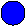  Наш сегодняшний разговор помог мне осознать, что мне есть за что просить прощения.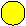  я часто заглушаю голос своей совести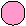 